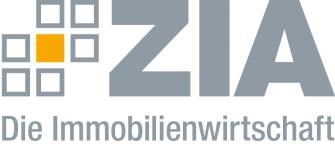 Pressemitteilung Geschlossene Investmentvermögen: ZIA veröffentlicht aktuelle Basisinformationen Berlin, 09.07.2020 – Der Zentrale Immobilien Ausschuss ZIA, Spitzenverband der Immobilienwirtschaft, hat eine aktualisierte Fassung seiner „Basisinformationen über geschlossene Investmentvermögen“ herausgegeben. Diese informieren Anleger, Vertriebspartner sowie Interessierte transparent und verständlich über die Grundlagen und Eigenschaften geschlossener Fonds unter dem Kapitalanlagegesetzbuch und klären zudem umfassend über damit verbundene Chancen und Risiken auf. Die ZIA-Basisinformationen werden im Vertrieb durch Banken, Sparkassen und freien Finanzanlagenvermittlern zur Erfüllung ihrer Informationspflichten eingesetzt. Mit der heute veröffentlichten aktualisierten Fassung werden Informationen ergänzt, die durch die neue ab dem 1. August 2020 anzuwendende Finanzanlagenvermittlungsverordnung erforderlich waren. Sie eignet sich damit ab diesem Zeitpunkt für die Anwendung im Vertrieb. Die „ZIA-Basisinformationen über geschlossene Investmentvermögen“ finden Sie unter diesem LINK. Der ZIADer Zentrale Immobilien Ausschuss e.V. (ZIA) ist der Spitzenverband der Immobilienwirtschaft. Er spricht durch seine Mitglieder, darunter 28 Verbände, für rund 37.000 Unternehmen der Branche entlang der gesamten Wertschöpfungskette. Der ZIA gibt der Immobilienwirtschaft in ihrer ganzen Vielfalt eine umfassende und einheitliche Interessenvertretung, die ihrer Bedeutung für die Volkswirtschaft entspricht. Als Unternehmer- und Verbändeverband verleiht er der gesamten Immobilienwirtschaft eine Stimme auf nationaler und europäischer Ebene – und im Bundesverband der deutschen Industrie (BDI). Präsident des Verbandes ist Dr. Andreas Mattner.Kontakt André HentzZIA Zentraler Immobilien Ausschuss e.V. Leipziger Platz 9 10117 Berlin Tel.: 030 / 20 21 585 23E-Mail: andre.hentz@zia-deutschland.de  Internet: www.zia-deutschland.de 